PERBANDINGAN KEMAMPUAN PEMECAHAN MASALAH MATEMATIS SISWA DALAM PEMBELAJARAN KOOPERATIF ANTARA TIPE STAD DAN TIPE TGT DI KELAS VIII  MTs NURUL HUDA MEDAN SKRIPSIOlehSuhaila UlfaNPM : 161114009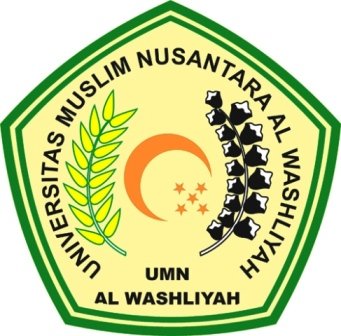 FAKULTAS KEGURUAN DAN ILMU PENDIDIKANUNIVERSITAS MUSLIM NUSANTARA AL WASHLIYAHMEDAN2020PERBANDINGAN KEMAMPUAN PEMECAHAN MASALAH MATEMATIS SISWA DALAM PEMBELAJARAN KOOPERATIF ANTARA TIPE STAD DAN TIPE TGT DI KELAS VIII  MTs NURUL HUDA MEDAN Skripsi ini Diajukan Untuk Melengkapi Persyaratan Tugas –Tugas Dan Memenuhi Syarat – Syarat Untuk Mencapai Gelar Sarjana Pendidikan Pada Jurusan Pendidikan Matematika dan Ilmu Pengetahuan Alam Program Studi MatematikaOlehSuhaila UlfaNPM : 161114009FAKULTAS KEGURUAN DAN ILMU PENDIDIKANUNIVERSITAS MUSLIM NUSANTARA AL WASHLIYAHMEDAN2020